______________   №   _____________   на №                      от                              		Председателю Гудермесского городского суда Чеченской РеспубликиУ.А. АмировуУважаемый Усман Андыевич!	Во исполнение Федерального закона от 20.08.2004 г. №113-ФЗ «О присяжных заседателях федеральных судов общей юрисдикции в Российской Федерации», представления Председателя Верховного Суда Чеченской Республики от 13.04.2021г. №02-01/2021-399, в соответствии с пуктом 6 Порядка и сроков составления кандидатов в присяжные заседатели, утвержденного постановлением Правительства Чеченской Республики от 09.10.2017г. №238 (далее-Порядок) и в соответствии с распоряжением Правительства Чеченской Республики от 29.04.2021 г. №145-р «О составлении списков кандидатов в присяжные заседатели для Верховного Суда Чеченской Республики на 2022-2025 годы и районных (городских) судов Чеченской Республики на 2022-2025 годы», администрация Гудермесского муниципального района направляет общий и запасной списки кандидатов в присяжные заседатели для работы Гудермесского городского суда на 2022-2025 годы.   	Приложение: Общий список кандидатов - 66 л. Запасной список кандидатов - 17 л. И.о. главы администрации 					               Я.Д. АбдулхалимовИсп. Д.Д. Муталипов8(87152)2-22-07АДМИНИСТРАЦИЯГУДЕРМЕССКОГО МУНИЦИПАЛЬНОГОРАЙОНАЧЕЧЕНСКОЙ РЕСПУБЛИКИ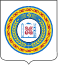 НОХЧИЙН РЕСПУБЛИКИНГУЬМСАН МУНИЦИПАЛЬНИКIОШТАНАДМИНИСТРАЦИпр. Кадырова, №17, г. Гудермес,Чеченская Республика, 366208,тел./факс: (87152) 2-30-00, E-mail: admin@gudermes.net, http://www.gudermes.netОКПО 45272836; ОГРН 1022002142249; ИНН/КПП 2005000199/200501001Кадыровн проспект №17, Гуьмсе гIала,Нохчийн Республикин, 366208;тел./факс: (87152) 2-30-00, E-mail: admin@gudermes.net, http://www. gudermes.netОКПО 45272836; ОГРН 1022002142249; ИНН/КПП 2005000199/200501001